СодержаниеПояснительная записка………………………………………………………..2Актуальность …………………………………………………………………...2Цель и задачи первого этапа реализации …………………………………..3План работы первого этапа реализации…………………………………3-5 Цель и задачи второго и третьего  этапов реализации…………………5-6План работы второго и третьего  этапов реализации…………………..7-8Результаты мониторинга Приложение №1 ……………………………………………………………….9Приложение №2………………………………………………………………..9Результаты промежуточного мониторингаПриложение №3……………………………………………………………….10Результаты заключительного мониторингаПриложение №4……………………………………………………………….10Литература …………………………………………………………………….11Пояснительная запискадошкольном детстве ребёнку приходится разрешать всё более сложные и разнообразные задачи, требующие выделения и использования связей и отношений между предметами, явлениями, действиями.По мере развития любознательности, познавательных интересов мышления детей, освоения ими окружающего мира всё чаше прибегаем к использованию моделей, схем, мнемотаблиц и т.д. Ребёнок ставит перед собой познавательные задачи, ищет объяснения замеченным явлениям, рассуждает о них и делает выводы.На сегодняшний день - образная, богатая синонимами, дополнениями и описаниями речь у детей дошкольного возраста – явление очень редкое. В речи детей существуют множество проблем.Поэтому педагогическое воздействие при развитии речи дошкольников– очень сложное дело. Необходимо научить детей связно, последовательно, грамматически правильно излагать свои мысли, рассказывать о различных событиях из окружающей жизни.Важно создавать условия для познавательно-речевой деятельности детей, для общения, для выражения своих мыслей. Однако, как показывает практика, несмотря на повышенный интерес к проблеме, уровень речевого развития детей дошкольного возраста недостаточен. Наглядность - один из основных дидактических принципов педагогики. Действия с предметами, их зрительное восприятие - это первый этап в развитии мышления ребенка, поэтому важно использование наглядного материала на протяжении всего процесса. В последнее время для обучения рассказыванию детей дошкольного возраста широкое применение в педагогической практике нашли приемы                          мнемотехники. Мнемотехника или мнемоника, в переводе с греческого — «искусство запоминания»   –   это   система   методов   и   приемов,   обеспечивающих эффективное   запоминание,   успешное   освоение   детьми   знаний   об особенностях  объектов  природы,  об  окружающем  мире,  эффективное запоминание    структуры    рассказа,    сохранение    и    воспроизведение информации, и конечно развитие речи.Актуальность На сегодняшний день – образная, богатая синонимами, дополнениями и описаниями речь у детей дошкольного возраста – явление очень редкое, связанное с низким уровнем речевого развития. Все сказанное обусловлено серьезными причинами. Компьютер широко вошел в нашу повседневную жизнь. Социальные проблемы общества часто не позволяют родителям уделять достаточного внимания всестороннему развитию своих детей. Игрушки, телевидение, компьютеры заменили собой живое речевое общение.Участники проекта: воспитатель, дети и родители.Цель: Формирование связной речи детей старшего дошкольного возраста , посредством использования мнемотехники. Задачи первого года первого этапа реализации «Подготовительный этап»:1.      Внедрить технологию «Мнемотехника» в образовательный процесс.2.     Совершенствовать условия для развития и воспитания детей в контексте  Федерального Государственного Образовательного стандарта дошкольного образования.3.    Формировать интонационную  выразительность речи, развивать диалогическую речь, в   процессе использования приемов мнемотехники.4.    Развить у детей умственную активность, способность заучивать стихи, скороговорки, потешки по мнемодорожкам и мнемотаблицам.Формировать способность  с помощью графической аналогии понимать и рассказывать знакомые сказки, составлять описательные и повествовательные рассказы по мнемотаблицам. 6.      Создать картотеку «Мнемотаблиц»,  обеспечивших систему работы в группе по развитию речи. Ожидаемые результаты1. В процессе использования приемов мнемотехники сформируется интонационная  выразительность речи, разовьётся диалогическая речь. 2.Сформируется способность к заучиванию стихов, скороговорок, потешек по мнемодорожкам и мнемотаблицам.3. Сформируется  способность  с помощью графической аналогии пересказывать сказки, составлять описательные  рассказы 4.Будет создана картотека «Мнемотаблиц» для работы в группе по развитию речи.План работы первого этапа реализацииСтаршая группаСентябрь.Чтение стихотворения «Листопад». Подбор и составление мнемодорожки из набора картинок.Заучивание стихотворения «Листопад». Д/игра «Сложи картинки по порядку».3.	Чтение	стихотворения «Белый	мишка».	Подбор	исоставление мнемодорожки из набора картинок.Заучивание наизусть стихотворения «Белый мишка». Д/игра «Что перепутал Буратино».Октябрь.Чтение стихотворения «Компот». Подбор и составление мнемодорожки из набора картинок.Заучивание стихотворения «Компот». Д/игра «Сложи картинки по порядку».Чтение стихотворения «Киска». Подбор и составление мнемодорожки из набора картинок.Заучивание наизусть стихотворения «Киска». Д/игра «Наведи порядок в картинках».Ноябрь.1.	Чтение	стихотворения «Подарки	осени».	Подбор	исоставление мнемодорожки из набора картинок.Заучивание стихотворения «Подарки осени». Д/игра «Сложи картинки по порядку».Д/игра «Составь из набора картинок мнемодорожку к знакомым стихотворениям».Повторение знакомых стихотворений в д/игре «Угадай стихотворение по мнемодорожке».Декабрь.Чтение стихотворения «Дед Мороз прислал нам елку». Подбор и составление мнемодорожки из набора картинок.Заучивание стихотворения «Дед Мороз прислал нам елку». Д/игра «Сложи картинки по порядку».Д/игра «Убери лишние картинки».Повторение знакомых стихотворений в д/игре «Угадай стихотворение по мнемодорожке».Январь.Чтение стихотворения «Дятел». Подбор и составление мнемодорожки из набора картинок.Заучивание стихотворения «Дятел». Д/игра «Сложи картинки по порядку».3.	Чтение	стихотворения «Дикие	животные».	Подбор	исоставление мнемодорожки из набора картинок.Заучивание наизусть стихотворения «Дикие животные». Д/игра «Наведи порядок в картинках».Февраль.Чтение стихотворения «Хлеб». Подбор и составление мнемодорожки из набора картинок.Заучивание стихотворения «Хлеб». Д/игра «Какой картинки не хватает».Д/игра «Составь из набора картинок мнемодорожку к знакомым стихотворениям».Повторение знакомых стихотворений в д/игре «Угадай стихотворение по набору слов»Март.1.	Чтение	стихотворения «Мой	мишка».	Подбор	исоставление мнемодорожки из набора картинок.Заучивание стихотворения «Мой мишка». Д/игра «Из набора картинок выбери только те, которые подходят к стихотворению».3.	Чтение	стихотворения «Белка	шалунишка».	Подбор	исоставление мнемодорожки из набора картинок.Заучивание наизусть стихотворения «Белка шалунишка». Д/игра «Угадай стихотворение».Апрель.1.	Чтение	стихотворения «Космонавт».	Подбор	исоставление мнемодорожки из набора картинок.Заучивание стихотворения «Космонавт». Д/игра «Какой картинки не хватает».Д/игра «Составь из набора картинок мнемодорожки к знакомым стихотворениям».Повторение знакомых стихотворений в д/игре «Угадай стихотворение по набору слов».Май.Чтение стихотворения «Жук». Подбор и составление мнемодорожки из набора картинок.Заучивание стихотворения «Жук». Д/игра «Какой картинки не хватает».Д/игра «Составь из набора картинок мнемодорожки к знакомым стихотворениям».Повторение знакомых стихотворений. Викторина «Говорушки»Перспективный план работы проекта «Мнемотехника»Мониторинг по методике В.П.Глухова (Приложение №1)Результаты мониторинга (Приложение №2)Задачи второго и третьего этапа реализации1.Сформировать у детей способность самостоятельно, с помощью знаков – символов, заполнять схему – модель. Используя схему –модель как план пересказа;2.Сформировать способность составлять рассказы из личного опыта опираясь на схему- коллаж3.Пополнить картотеку мнемотаблиц новыми материалами3.Составить альбом  из созданных детьми мнемотаблиц по разученным стихотворениям.План работы первого этапа реализацииПодготовительная группаСентябрь	       1.Упражнение  «Нарисуем слово».	2.Дидактическая игра «Шпионы»	3.Выучить стихотворение А.Фета “Ласточки пропали..” с применением  мнемодорожки.	4.Поиграть в дидактическую игру «Собери мнемодорожку»Октябрь	       1.Составление с детьми мнемодорожки   «Осенние деревья».	2.Разгадывание мнемозагадок по теме «Домашние животные»	3.Работа с мнемотаблицей «Золотая осень»	4.Пальчиковая гимнастика «Гулял ветер по лесу».Ноябрь 	1.Сочинение предложений на тему осень опираясь на мнемоквадраты	2.Предсказывание сказки «Листопадники» с применением мнемотаблицы	3.Составление описательных рассказов по теме 	4.Пальчиковая гимнастика «Мамины помощники».Декабрь	     1.Работа с мнемотаблицей «Зимушка-зима».	2.Создание мнемотаблицы и заучивание  стихотворение С.Я. Маршака «Декабрь»	3.Упражнение «Шпионы»	4.Зарисовывание стихотворения З.Н.Александровой «Зимняя столовая»Январь	    1.ОД «В гости к нам пришла зима» (с использованием мнемотаблиц)    2.Пересказ Д. Зуева «Зимний лес» с использованием мнемотаблицы.    3.Игру «Сочини сказку» Февраль	1.Знакомство с поговоркой «Нет земли краше, чем Родина наша! Одна у человека мать - одна Родина!» по мнемодорожке	2.Заучивание и составление мнемотаблицы к стихотворению «Наша армия родная» Л.Некрасова	3.ОД «Один в поле не воин» с использованием мнемотехники	4.Создание мнемокуба «Дикие животные»Март	      1.Работа с мнемотаблицей «Пришла весна».	2.Заучивание стихотворения Ю. Тувим «Хозяйка» 	3. Составление мнемотаблицы для заучивания стихотворения «Маме»  В.Шуграева	4.Дидактическая игра «А ну-ка угадай-ка».Апрель	1.Составить мнемодорожки по приметам весны вместе с родителями.	2.Пальчиковая гимнастика «На дворе апрель…»	3.Чтение стихотворения Г.Ладонщикова «Возвращаются певцы» 	4.Составление мнемодорожки к стихотворению Г.Ладонщикова «Возвращаются певцы» вместе с родителямиМай	     1.Заучивание песни «Этот славный день Победы» с применением мнемодорожек   2.Подготовить итоговое мероприятие  «Мнемотехника – это классно».Результаты промежуточного мониторинга (Приложение №3)Результаты заключительного мониторинга (Приложение №4)Приложение № 1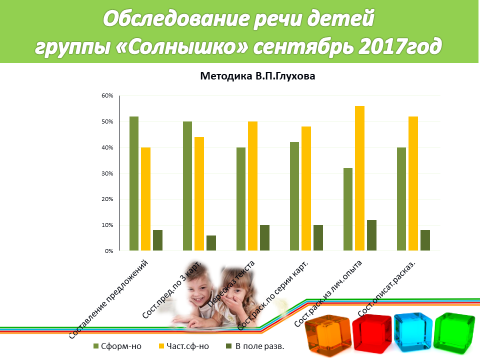 Приложение №2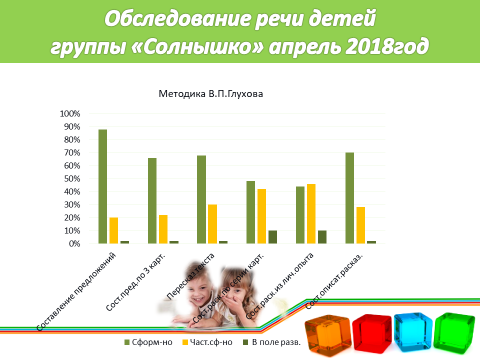 Приложение № 3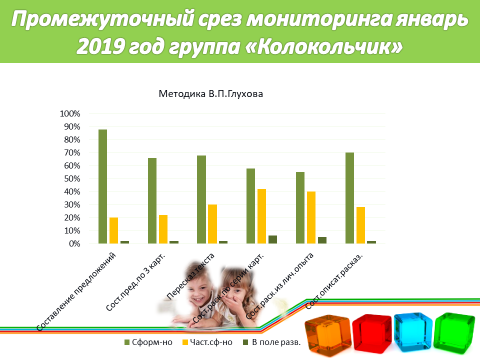 Приложение № 4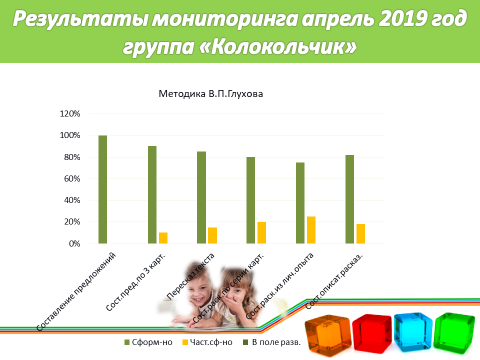 Приложение № 5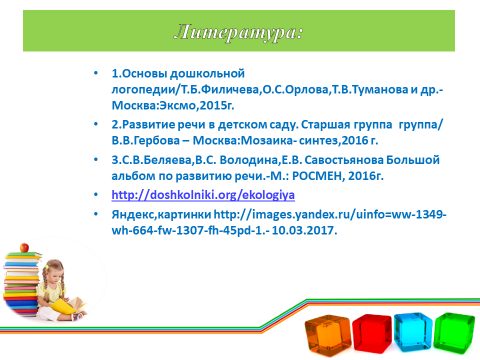 Тип проекта: ДолгосрочныйСрок реализации проекта: Сентябрь 2017 - май2019 г.Срок реализации проекта: Сентябрь 2017 - май2019 г.Срок реализации проекта: Сентябрь 2017 - май2019 г.